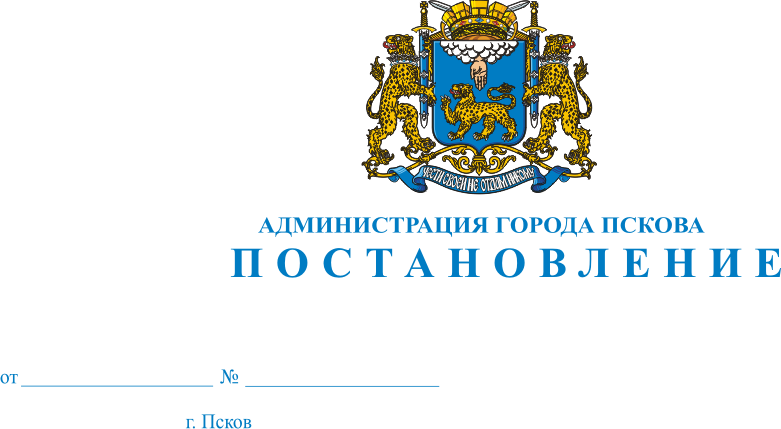  О внесении изменений в Постановление Администрации города Пскова от 25.05.2015 №1146 «Об утверждении Положения об оплате труда работников МКУ города Пскова «Служба благоустройства города», МБУ города Пскова «Жилище» 	    В целях обеспечения прав, законных интересов и социальной защищенности работников муниципальных учреждений, подведомственных Управлению городского хозяйства Администрации города Пскова, в соответствии со статьей 144 Трудового Кодекса Российской Федерации и Постановлением Администрации города Пскова от 01.04.2015 №714 «Об утверждении Положения о порядке оплаты труда работников муниципальных учреждений муниципального образования «Город Псков», руководствуясь статьями 32, 34 Устава муниципального образования «Город Псков», Администрация города ПсковаПОСТАНОВЛЯЕТ:	1. Внести в Постановление Администрации города Пскова от 25.05.2015 №1146 «Об утверждении Положения об оплате труда работников МКУ города Пскова «Служба благоустройства города», МБУ города Пскова «Жилище» (далее – Постановление) следующие изменения: 1) название Постановления изложить в следующей редакции: «Об утверждении Положения об оплате труда работников муниципальных учреждений, подведомственных Управлению городского хозяйства Администрации города Пскова»;2) Приложение «Положение об оплате труда работников МКУ города Пскова «Служба благоустройства города», МБУ города Пскова «Жилище» (далее – Приложение) к Постановлению изложить в следующей редакции: «Положение об оплате труда работников муниципальных учреждений, подведомственных Управлению городского хозяйства Администрации города Пскова»;3) пункт 1 раздела I Приложения к Постановлению изложить в следующей редакции:«1. Настоящее Положение определяет размеры должностных окладов (окладов, ставок заработной платы) работников муниципальных учреждений города Пскова, подведомственных Управлению городского хозяйства Администрации города Пскова (далее – работников учреждений), размеры и порядок установления компенсационных выплат работникам, виды и порядок установления стимулирующих выплат работникам, особенности оплаты труда руководителей учреждений, их заместителей и главных бухгалтеров, порядок формирования и использования фонда оплаты труда учреждений.» 4) Раздел I  Приложения №1 к Положению об оплате труда работников МКУ города Пскова «Служба благоустройства города», МБУ города Пскова «Жилище» дополнить пунктом 3 следующего содержания:        «3. Муниципальное казенное учреждение города Пскова «Специализированная служба»:        1) Начальник участка эксплуатации и обслуживания инженерных сооружений города        2) Начальник участка эксплуатации систем водоотведения        3) Машинист крана автомобильного 5-го разр.              4) Слесарь аварийно-восстановительных работ 6-го разр.        5) Машинист автовышки и автогидроподъемника 6-го разр.        6) Машинист экскаватора одноковшового 5-го разр.        7) Водитель УАЗ 5-го разр.        8) Водитель КО (мусоровоз) 5-го разр.        9) Водитель спец. Машины 5-го разр.        10) Водитель 5-го разр.        11) Тракторист 5-го разр.        12) Электрогазосварщик 5-го разр.        13) Дорожный рабочий 5-ого разр.        14) Дорожный рабочий 4-ого разр.        15) Слесарь-ремонтник 4-го разр.        16) Электромонтер по ремонту и обслуживанию электрооборудования 4-го разр.        17) Рабочий зеленого хозяйства 4-ого разр.        18) Электрозаточник 4-ого разр.        19) Дорожный рабочий 3-его разр.»5) Приложение №2 к Положению об оплате труда работников МКУ города Пскова «Служба благоустройства города», МБУ города Пскова «Жилище» изложить в следующей редакции: «Приложение N 2к Положениюоб оплате труда работников муниципальных учреждений, подведомственных Управлению городского хозяйства Администрации города Пскова»РАЗМЕРЫдолжностных окладов иных работников2. Опубликовать настоящее Постановление в газете «Псковские новости» и разместить на официальном сайте муниципального образования «Город Псков» в сети Интернет.3. Настоящее Постановление вступает в силу после опубликования и распространяется на правоотношения, возникшие с момента государственной регистрации МКУ города Пскова «Специализированная служба».4. Контроль за исполнением настоящего Постановления оставляю за собой.Глава Администрации города Пскова                                       И.В. КалашниковКвалификацион-ные уровниНаименование должностей, профессийРазмер должностного оклада (оклада), рублей1 квалификационный уровеньДорожный рабочий 3-го квалификационного разряда51001 квалификационный уровеньДорожный рабочий 4-го квалификационного разряда55001 квалификационный уровеньРабочий зеленого хозяйства 4-го квалификационного разряда55001 квалификационный уровеньСлесарь-ремонтник 4-го квалификационного разряда55001 квалификационный уровеньЭлектрозаточник 4-го квалификационного разряда55001 квалификационный уровеньДорожный рабочий 5-го квалификационного разряда60001 квалификационный уровеньТракторист 5-го квалификационного разряда60001 квалификационный уровеньМашинист экскаватора одноковшевого 5-го квалификационного разряда60001 квалификационный уровеньЭлектрогазосварщик 5-го квалификационного разряда60001 квалификационный уровеньМашинист крана автомобильного 5-го квалификационного разряда60001 квалификационный уровеньМашинист автовышки 5-го квалификационного разряда60001 квалификационный уровеньМашинист автовышки и автогидроподъемника  6-го квалификационного разряда65001 квалификационный уровеньСлесарь аварийно-восстановительных работ    6-го квалификационного разряда65002 квалификационный уровеньРабочий зеленого хозяйства 6-го квалификационного разряда65003 квалификационный уровеньМашинист автогрейдера 8-го квалификационного разряда7200